  ҡАРАР                                                                                                                 РЕШЕНИЕО внесении изменений в решение Совета сельскогопоселения №65 от 23.12.2016 года «Правила землепользованияи застройки сельского поселения Казанский сельсовет муниципального района Альшеевский районРеспублики Башкортостан (в новой редакции)»     В целях исполнения действующего законодательства в области градостроительной деятельности,  приведения правил землепользования и застройки  в соответствие с требованиями Градостроительного кодекса, на основании Федерального закона от 06.10.2003 г. № 131-ФЗ «Об общих принципах организации местного самоуправления в Российской Федерации», Градостроительного кодекса Российской Федерации, руководствуясь Уставом  сельского поселения  Казанский сельсовет муниципального района Альшеевский район Республики Башкортостан и в связи  с выявленными ошибками, Совет сельского поселения Казанский сельсовет муниципального района Альшеевский район Республики Башкортостан  решил:     1.Внести следующие изменения  в решение Совета сельского поселения №65 от 23.12.2016 года «Правила землепользования и застройки сельского поселения Казанский  сельсовет муниципального района Альшеевский район Республики Башкортостан (в новой редакции)» (с последующими изменениями  от 28.05.2018г. №133):          1.Корректировка территориальной зоны ж-1 (Казанка, Малоаккулаево, Староаккулаево, Урняк, Фань)          2.Корректировка территориальной зоны сп-1(Казанка, Малоаккулаево, Староаккулаево, Урняк, Фань)          3.Корректировка территориальной зоны п-1 (Казанка, Малоаккулаево, Староаккулаево, Урняк, Фань)          4.Корректировка территориальной зоны  од-1 (Казанка, Малоаккулаево, Староаккулаево, Урняк, Фань)          5.Корректировка территориальной зоны  сх-1 (Казанка, Малоаккулаево, Староаккулаево, Урняк, Фань)          6.Корректировка территориальной зоны  р-1 (Казанка, Малоаккулаево, Староаккулаево, Урняк, Фань)          7.Описание границ населенного пункта  с.Казанка, д.Малоаккулаево, д.Староаккулаево в связи с расширением.           8.Описание границ населенного пункта д.Староаккулаево, д.Фань, с.Урняк в связи с отсутствием границ населенного пункта.     2.Настоящее решение обнародовать  на информационном стенде в здании Администрации сельского поселения и разместить  на официальном сайте сельского поселения Казанский сельсовет  муниципального района Альшеевский  район Республики Башкортостан.     3.Контроль за выполнением данного решения возложить на постоянную Комиссию Совета по земельным вопросам, благоустройству  и экологии.     Глава сельского поселения                                       В.Ф.Юмагузин     Казанский сельсовет                        с.Казанка«18»июня 2019года№178БАШҡОРТОСТАН РЕСПУБЛИКАҺЫӘЛШӘЙ РАЙОНЫМУНИЦИПАЛЬ РАЙОНЫНЫҢКАЗАНКА АУЫЛ СОВЕТЫАУЫЛ БИЛӘМӘҺЕ СОВЕТЫ(БАШҡОРТОСТАН  РЕСПУБЛИКАҺЫ  ӘЛШӘЙ  РАЙОНЫ  КАЗАНКА  АУЫЛ  СОВЕТЫ)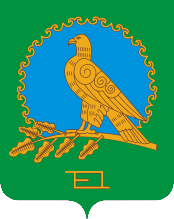 СОВЕТ СЕЛЬСКОГО ПОСЕЛЕНИЯКАЗАНСКИЙ СЕЛЬСОВЕТМУНИЦИПАЛЬНОГО РАЙОНААЛЬШЕЕВСКИЙ РАЙОНРЕСПУБЛИКИБАШКОРТОСТАН(КАЗАНСКИЙ  СЕЛЬСОВЕТ АЛЬШЕЕВСКОГО  РАЙОНА  РЕСПУБЛИКИ  БАШКОРТОСТАН)